สรุปสาระสำคัญในการประชุมกรมการพัฒนาชุมชน   ผ่าน  TV พช.ครั้งที่ 1/2563วันพุธที่  15  มกราคม  2563สำนักงานพัฒนาชุมชนอำเภอเมืองปาน  จังหวัดลำปาง-3--4-                                                           ลงชื่อ      ภัทธิญา  สดชื่น         ผู้สรุปการประชุมฯ                                                            (นางสาวภัทธิญา  สดชื่น)                                                         นักวิชาการพัฒนาชุมชนชำนาญการภาพกิจกรรมการรับฟังการประชุมกรมการพัฒนาชุมชน  ครั้งที่ 1/2563วันที่  15  มกราคม  2563สำนักงานพัฒนาชุมชนอำเภอเมืองปาน  จังหวัดลำปาง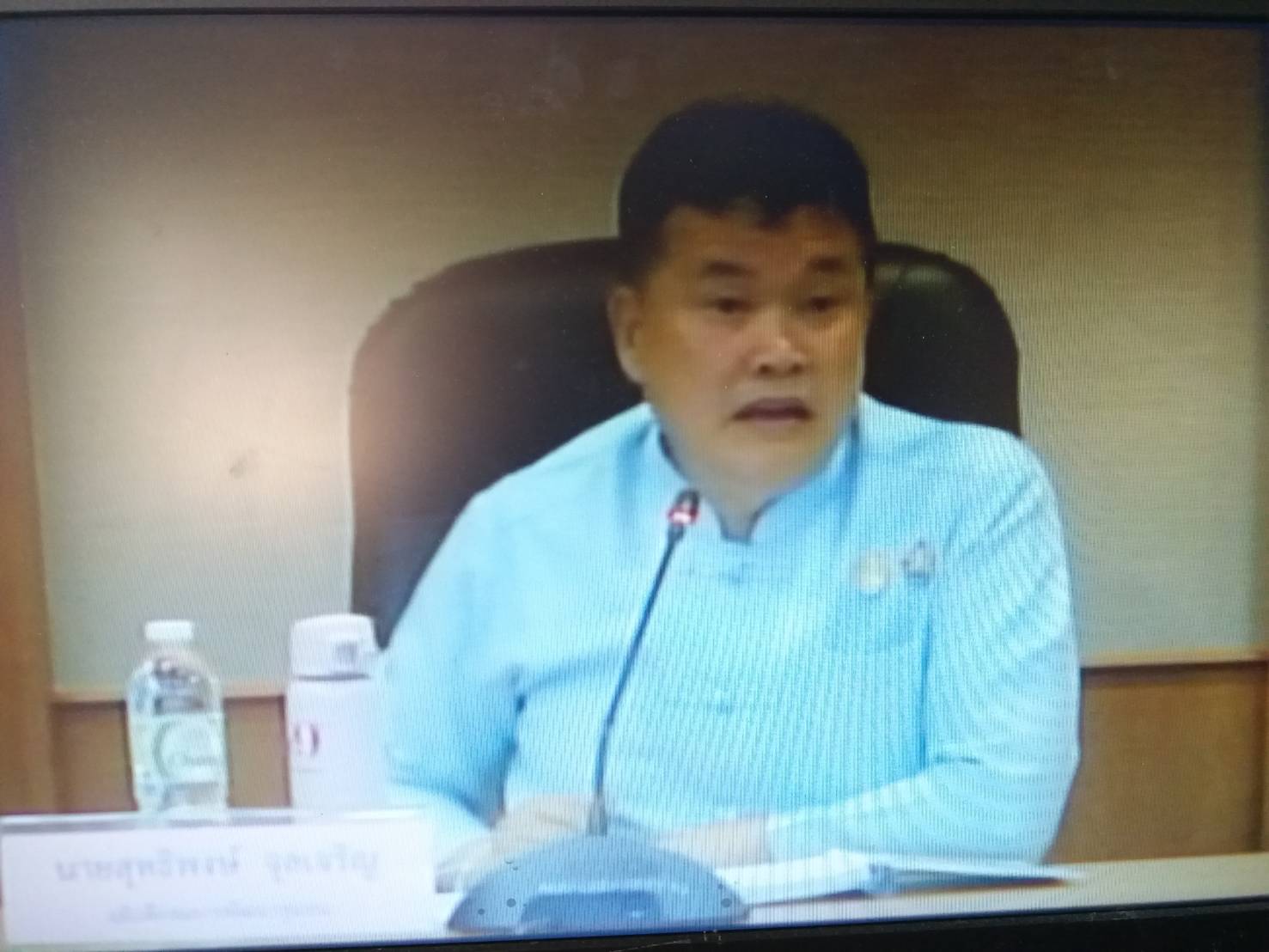 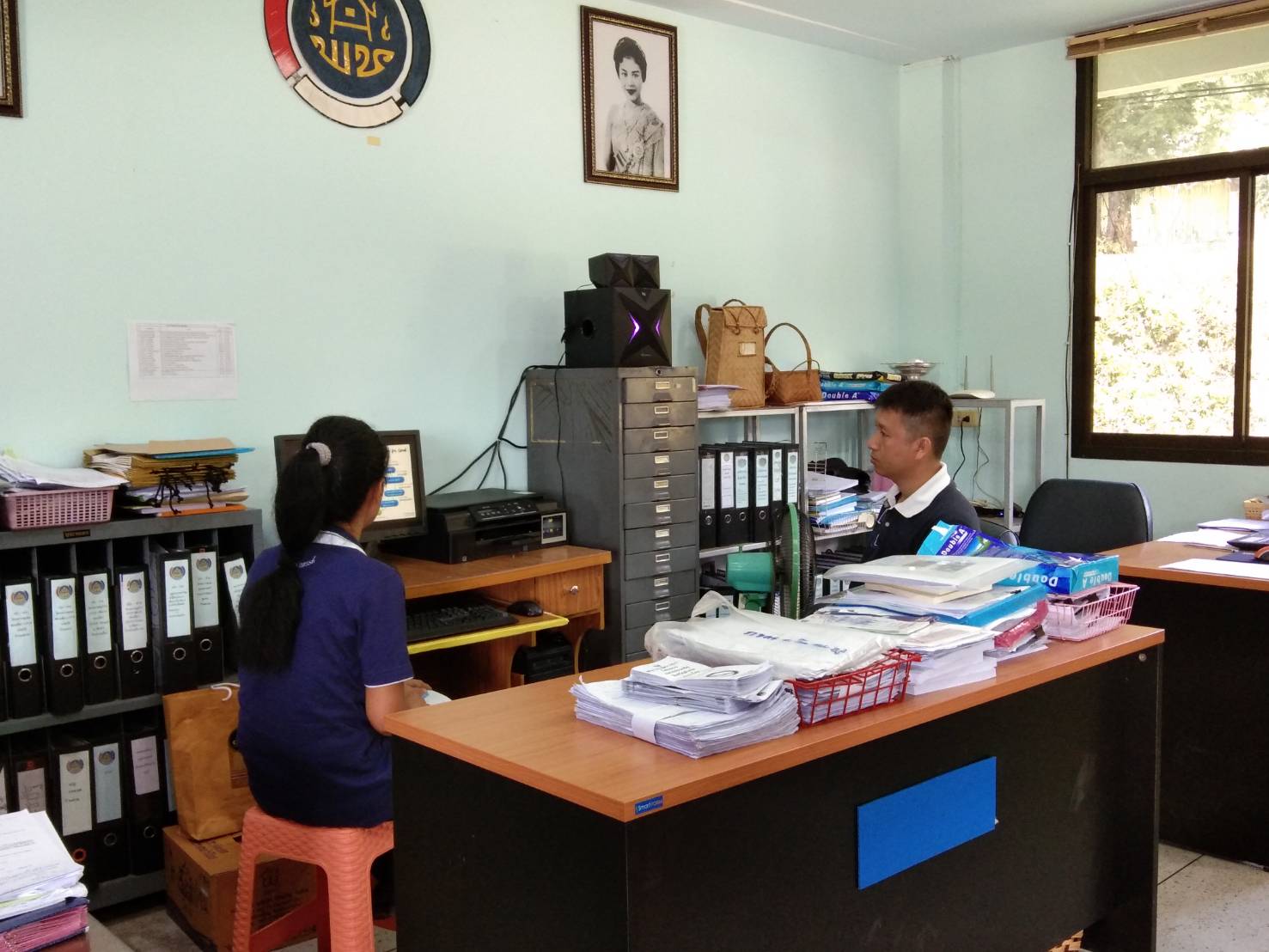 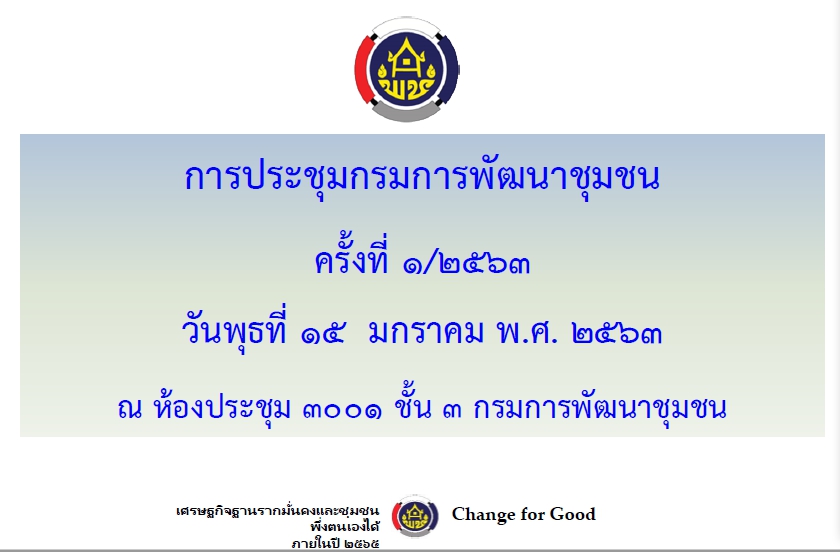 ประเด็นข้อสั่งการหมายเหตุ1.โครงการส่งเสริมการพัฒนาหมู่บ้านตามแนวปรัชญาของเศรษฐกิจพอเพียง ขั้นที่ 1 ระดับครัวเรือน-ขอความร่วมมือให้จังหวัดแต่งตั้ง คณะกรรมการขับเคลื่อนระดับอำเภอ ระดับตำบล กำหนดกระบวนการ/แผนการขับเคลื่อนฯ และบูรณาการขับเคลื่อนร่วมกับภาคีตามแนวทางที่กำหนด ให้เห็นผลเป็น รูปธรรม 3 ด้านได้แก่ ความมั่นคงทาง อาหาร /สิ่งแวดล้อมยั่งยืน/มีภูมิคุ้มกันทาง สังคม 2.โครงการ “ทีมผู้นำอาสาพัฒนาบ้านเกิด”-ให้จังหวัดฯ แต่งตั้งทีมผู้นำอาสาพัฒนาบ้านเกิด  และกำหนดแผนการปฏิบัติงานเผยแพร่ประชาสัมพันธ์การติดตามแผนงาน/ผลงาน ในระบบออนไลน์ และช่องทางต่าง ๆ เช่น Facebook/LINE  ให้ทราบถึงผลการดำเนินการ เพื่อให้ที่ประชุม ทราบ เพื่อเป็นการแลกเปลี่ยนเรียนรู้ถึงวิธีการดำเนินงานที่สำเร็จ3.โครงการนักการตลาดรุ่นใหม่เพื่อสังคมโครงการนักการตลาดรุ่นใหม่เพื่อสังคม วัตถุประสงค์เพื่อส่งเสริมให้ผลิตภัณฑ์ OTOP และชุมชนท่องเที่ยวมีช่องทางการตลาดเพิ่มขึ้น เพื่อฝึกนิสิตนักศึกษาให้มีประสบการณ์ด้านการตลาด มีรายได้ และส่งเสริมโอกาสการสร้างรายได้และการริเริ่มสร้างสรรค์ของนิสิต นักศึกษา ลดภาวะการว่างงาน4.โครงการสืบสาน อนุรักษ์ศิลป์ผ้าถิ่นไทย ดำรงไว้ในแผ่นดิน-จังหวัด จัดทำแคตตาล็อค ผ้าไทย จำนวน 60 จังหวัด /จัดทำบันทึก ข้อตกลง รูปแบบที่ 1 คือ จังหวัดดำเนินการเอง 53 จังหวัด รูปแบบที่ 2 กรมการพัฒนาชุมชน,สภาสตรีแห่งชาติ,จังหวัด  12  จังหวัด และการ จัดเก็บข้อมูลรายได้จากการจำหน่าย ผลิตภัณฑ์ผ้าฯ หลังจากการจัดทำบันทึก ข้อตกลงฯ6.โครงการพัฒนาหมู่บ้านและชุมชนท้องถิ่นตามหลักปรัชญาของเศรษฐกิจพอเพียง ขั้นที่ 2 (อาชีพ/กลุ่มอาชีพ) โคก หนอง นา โมเดล “ศูนย์การเรียนรู้ศาสตร์พระราชาน้อมนำปรัชญาของเศรษฐกิจพอเพียงสู่วิถีชีวิต”-ให้ สพจ.ประสานและจัดทำคำสั่ง แต่งตั้งคณะกรรมการขับเคลื่อนการพัฒนาหมู่บ้านและชุมชนท้องถิ่นฯทุกระดับ-บูรณาการ  โดยใช้กลไกการประชุมร่วมกับจังหวัด/หัวหน้าส่วนราชการ/หน่วยงานรัฐวิสาหกิจ/นายอำเภอ/องค์กรปกครองส่วนท้องถิ่น/มหาวิทยาลัย/โรงเรียน ที่ประเด็นข้อสั่งการหมายเหตุ7.โครงการ  “Smart Surver Data System” โดยเก็บผ่าน Smartphone -โดยใช้นักศึกษา 1  คน ต่อ 200 ครัวเรือน ในการจัดเก็บข้อมูล-ให้เจ้าหน้าที่พัฒนาชุมชน   มีบทบาทในการกำกับ  ติดตาม   โดยเตรียมประชุมชี้แจงสร้างความเข้าใจ /ประสานการจัดเก็บ/ประมวลผล/วิเคราะห์/รับรองข้อมูลฯ8.การขับเคลื่อนงานทุนชุมชนด้วยทีม คู่หูคู่คิด Move For Fund Team-ให้จังหวัดฯ แจ้งอำเภอ จัดตั้งทีมคู่หู อำเภอละ 1 ทีม ประกอบด้วย พัฒนากร  คณะกรรมการกลุ่มออมทรัพย์ฯ  คณะกรรมการ กข.คจ. และ คณะกรรมการศูนย์จัดการกองทุนชุมชน   ขับเคลื่อน   5 กิจกรรม  คือ1.ตรวจสุขภาพทางการเงิน (กข.คจ./กลุ่มออมทรัพย์)2.ส่งเสริมการออมเชิงคุณภาพ3.ส่งเสริมการเข้าถึงแหล่งทุน4.ลดหนี้ ปลดหนี้5. Mobile Clinic สร้างสุขกองทุนชุมชน9.การประชุมเชิงปฏิบัติการพัฒนากลไกขับเคลื่อนการพัฒนาเศรษฐกิจฐานรากและประชารัฐ ระดับประเทศ-ประเด็นเน้นย้ำ1.สถานการณ์เศรษฐกิจโลก เศรษฐกิจภายในประเทศ ผลกระทบให้ทุกภาคส่วน คือภาคราชการ ภาคเอกชน ภาควิชาการ ภาคประชาสังคม และภาคประชาชน  มาบูรณาการการทำงาร่วมกันเพื่อแก้ไขปัญหาความเหลื่อมล้ำ2.บทบาทหน้าที่ของคณะกรรมประสานและขับเคลื่อนนโยบายสานพลังประชารัฐจังหวัด (คสป.) ขับเคลื่อนการพัฒนาเศรษฐกิจฐานรากเชิงพื้นที่ให้เกิดประสิทธิภาพและเป็นรูปธรรม3.บทบาทภารกิจของบริษัทประชารัฐรักสามัคคีจังหวัด (วิสาหกิจเพื่อสังคม)จำกัด ที่ประเด็นข้อสั่งการหมายเหตุในการประกอบกิจการ การหาช่องทางการตลาดกลุ่มเป้าหมาย และการกระจายสินค้า4.แนวทางการเพิ่มประสิทธิภาพและเชื่อมโยงการขับเคลื่อนการดำเนินงานการพัฒนาเศรษฐกิจฐานรากและประชารัฐ  -การรวมกลุ่มผลิตภัณฑ์ที่คล้ายกันหรือเหมือนกัน  -ให้ความสำคัญกับการสนับสนุนเกษตรอินทรีย์หรือเกษตรปลอดภัย -สนับสนุนกลุ่มเป้าหมายเข้าถึงแหล่งทุนดอกเบี้ยต่ำ -เชื่อมโยงนำสินค้าจากแหล่งปลอดภัยสู่ผู้บริโภคทั้งภายในและนอกชุมชน10.การดำเนินงานกองทุนพัฒนาบทบาทสตรี  ประจำปีงบประมาณ พ.ศ.2562-ให้ความสำคัญกับการเสริมบทบาทและสร้างความเข้มแข็งของคณะกรรมการกองทุนพัฒนาบทบาทสตรีในการขับเคลื่อนกิจกรรม  -ให้เจ้าหน้าที่พัฒนาชุมชน  ติดตามสนับสนุนการดำเนินงานอย่างใกล้ชิดและต่อเนื่อง